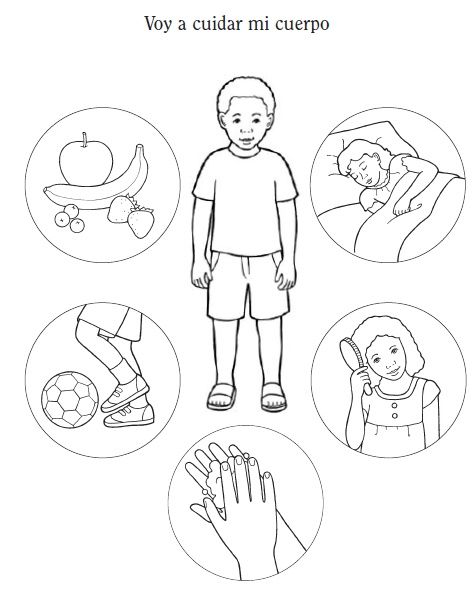 CENTRAL PROJECTCENTRAL PROJECTCENTRAL PROJECTCENTRAL PROJECTCENTRAL PROJECT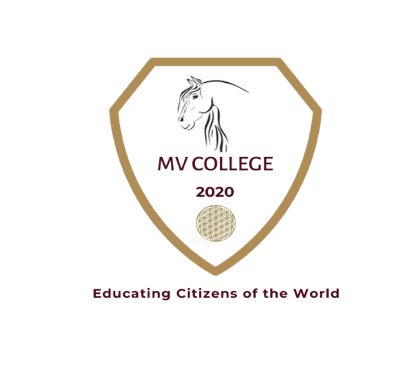 I AM SPECIALI AM SPECIALI AM SPECIALI AM SPECIALI AM SPECIALPRE-K / KPRE-K / KPRE-K / K4 & 5  YEARSMISS ANGIEMISS ANGIEMISS ANGIEKNOWKNOWKNOWUNDERSTANDDODODOCONCEPTS & VOCABULARYCONCEPTS & VOCABULARYCONCEPTS & VOCABULARYIMPORTANCEACTIONSACTIONSACTIONSPartes del cuerpo:Cabeza, cuello, cabello, hombro.Tronco, brazos, codo, manos, dedos, piernas, rodillas, pies.La cara: boca, ojos, cejas, pestañas, nariz, orejas.Miembros de la familia:Mamá, papá, hermano, hermana, abuelo, abuela, tío, tía, primo, prima.Cualidades: Bueno, alegre, obediente, estudioso, etc.Recursos:Body parts song.https://www.youtube.com/watch?v=UMxFuZ2uKWEFamily Members.https://www.youtube.com/watch?v=ii_LtHrEiaoPartes del cuerpo:Cabeza, cuello, cabello, hombro.Tronco, brazos, codo, manos, dedos, piernas, rodillas, pies.La cara: boca, ojos, cejas, pestañas, nariz, orejas.Miembros de la familia:Mamá, papá, hermano, hermana, abuelo, abuela, tío, tía, primo, prima.Cualidades: Bueno, alegre, obediente, estudioso, etc.Recursos:Body parts song.https://www.youtube.com/watch?v=UMxFuZ2uKWEFamily Members.https://www.youtube.com/watch?v=ii_LtHrEiaoPartes del cuerpo:Cabeza, cuello, cabello, hombro.Tronco, brazos, codo, manos, dedos, piernas, rodillas, pies.La cara: boca, ojos, cejas, pestañas, nariz, orejas.Miembros de la familia:Mamá, papá, hermano, hermana, abuelo, abuela, tío, tía, primo, prima.Cualidades: Bueno, alegre, obediente, estudioso, etc.Recursos:Body parts song.https://www.youtube.com/watch?v=UMxFuZ2uKWEFamily Members.https://www.youtube.com/watch?v=ii_LtHrEiaoMi cuerpo es muy importante y tengo que cuidarlo para estar sano y feliz.Soy especial y mi familia me ama porque soy único y puedo entregar mucho amor y alegría a los demás.Colorea y decora la ficha sobre que hábitos tener para cuidar mi cuerpo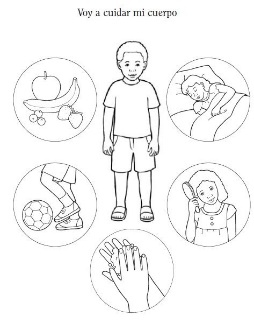 Recostar al niño sobre un papelografo, papel Kraft o el suelo. Trazar su silueta con plumón, crayola o tiza. Luego mostrársela y preguntarle ¿qué falta?Dibujar la cara; ubicar los brazos, las manos, las piernas y los pies con una flecha y con ayuda de un adulto guía tomar una foto del trabajo para que  sea enviada a la maestra.El niño podrá decorar libremente su muñeco.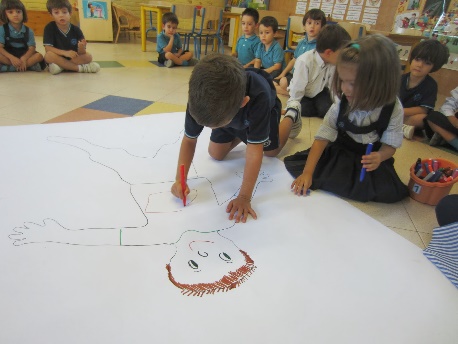 En una hoja de papel, hacer un árbol de la familia que comience desde los abuelos.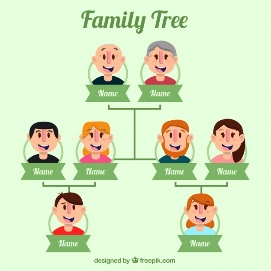 Hacer un video sobre el niño mostrando sus cualidades especiales.Recomendaciones:Realizar las actividades con planificación y orden para que salgan bonitas y el niño interiorice el aprendizaje.Enviar fotos y videos de las actividades.Además de las fichas adjuntadas.Colorea y decora la ficha sobre que hábitos tener para cuidar mi cuerpoRecostar al niño sobre un papelografo, papel Kraft o el suelo. Trazar su silueta con plumón, crayola o tiza. Luego mostrársela y preguntarle ¿qué falta?Dibujar la cara; ubicar los brazos, las manos, las piernas y los pies con una flecha y con ayuda de un adulto guía tomar una foto del trabajo para que  sea enviada a la maestra.El niño podrá decorar libremente su muñeco.En una hoja de papel, hacer un árbol de la familia que comience desde los abuelos.Hacer un video sobre el niño mostrando sus cualidades especiales.Recomendaciones:Realizar las actividades con planificación y orden para que salgan bonitas y el niño interiorice el aprendizaje.Enviar fotos y videos de las actividades.Además de las fichas adjuntadas.Colorea y decora la ficha sobre que hábitos tener para cuidar mi cuerpoRecostar al niño sobre un papelografo, papel Kraft o el suelo. Trazar su silueta con plumón, crayola o tiza. Luego mostrársela y preguntarle ¿qué falta?Dibujar la cara; ubicar los brazos, las manos, las piernas y los pies con una flecha y con ayuda de un adulto guía tomar una foto del trabajo para que  sea enviada a la maestra.El niño podrá decorar libremente su muñeco.En una hoja de papel, hacer un árbol de la familia que comience desde los abuelos.Hacer un video sobre el niño mostrando sus cualidades especiales.Recomendaciones:Realizar las actividades con planificación y orden para que salgan bonitas y el niño interiorice el aprendizaje.Enviar fotos y videos de las actividades.Además de las fichas adjuntadas.PRE ASSESMENTPRE ASSESMENTPRE ASSESMENTFORMATIVE ASSESSMENTSUMMATIVE ASSESSMENTSUMMATIVE ASSESSMENTSUMMATIVE ASSESSMENTConocimientos previos Conocimientos previos Conocimientos durante el procesoConocimientos durante el procesoConocimientos durante el procesoConocimientos finalesConocimientos finalesEscribir cuanto sabe antes de iniciar (padres)Escribir cuanto sabe antes de iniciar (padres)Escribir que esta aprendiendo bien y que no (padres)Escribir que esta aprendiendo bien y que no (padres)Escribir que esta aprendiendo bien y que no (padres)Escribir cuanto aprendió y si le gusto.Escribir cuanto aprendió y si le gusto.